Potapenko Nikolay AnatolGeneral details:Experience:Documents and further information:I am third engineer with experience on LPG and ethylene carrier  my last contract i was like junior gas engineer on ethylene carrier . This year I finished  Odessa maritime academy, and i have certificate of competency second class engeneer, also I have certificate of competency third-class refrigerator engineer oficer  . i am lookin for a job like third engineer or gas engineer. Best wishes!Position applied for: 3rd EngineerDate of birth: 26.09.1977 (age: 40)Citizenship: UkraineResidence permit in Ukraine: YesCountry of residence: UkraineCity of residence: OdessaPermanent address: str.SadovayContact Tel. No: +38 (048) 770-12-18 / +38 (067) 775-25-02E-Mail: potapenkonikolay@yandex.uaSkype: nikopotapU.S. visa: NoE.U. visa: NoUkrainian biometric international passport: Not specifiedDate available from: 16.10.2017English knowledge: ModerateMinimum salary: 5000 $ per month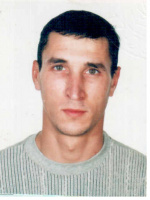 DocumentNumberPlace of issueDate of expiryCivil passportEc203863Ovidiopol00.00.0000Seamanâs passport00277/2013/24Odessa00.00.0000Tourist passportES681989Odessa22.12.2024PositionFrom / ToVessel nameVessel typeDWTMEBHPFlagShipownerCrewingGaz Engineer16.11.2016-02.03.2017Navegator VenusGas Tanker23000sulzer8500liberiaNavegator Venus LLCBSM3rd Engineer01.03.2016-18.07.2016GAS UNITYLPG Tanker48000SULZER 6RLA9021600PANAMABSM3rd Engineer28.01.2015-03.12.2015Tomson GasLPG Tankermitsubishi2500PanamaCaspian petroline jltsea-crew3rd Engineer12.11.2013-22.06.2014Black Pearl 110LPG Tanker13Sulzer 6rta-58.8967PanamaCaspian petroline jltsea-crew